Form 6 – Cankurtaran Eğitmen Sınavı Katılım Talep Formu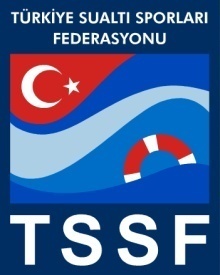 											TarihTürkiye Sualtı Sporları Federasyonu Başkanlığına   Aşağıda kimlik bilgileri yer alan eğitmen adayı, eğitim merkezimizce  düzenlenmiş  bulunan ………………….. Cankurtaran Eğitmen kursuna katılmıştır. Kursa girebilmesi için, Federasyon Talimatlarınca belirlenen tüm belgeler merkezimizde muhafaza altına alınmıştır. Belgelerin Birer kopyalarına aslı gibidir ibaresi tarafımızca yazılarak kendisine teslim edilmiştir. Evraklarının ve sınav harcı makbuzunun Sınav komisyonuna teslim edilmesi şartı ile sınava alınmasını saygılarımızla arz ederiz.AdayınAdı / Soyadı			:T.C. Vatandaşlık Numarası	:Gireceği Sınav			:Tel			:Fax			:GSM			:E-Posta Adresi			:Cankurtarama Eğitim Merkezi Yetkilisi 		   Kaşe – İmza